Hotels Linz – Weltbundtagung 2024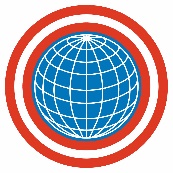 Die unten genannten Informationen wurden uns von den jeweiligen Hotels zur Verfügung gestellt! Der AÖWB übernimmt keinerlei Hotelbuchungen, sondern stellt lediglich die Informationen und Möglichkeiten zur Verfügung! Für Fragen und Buchungswünsche setzen Sie sich bitte direkt mit den jeweiligen Hotels in Verbindung!
Vielen Dank für Ihr Verständnis!Amedia Hotel (50 Zimmer) Ansprechperson: Herr Edin BehricAMEDIA Hotel LINZPrinz-Eugen-Strasse 12, 4020 LinzTel:     +43 (0) 732 257800Parkplätze: Garage €16,00 pro NachtPreise exkl. Ortstaxe von € 2,40 pro Person und TagHotel Schillerpark (25 Zimmer)Ansprechperson: Rhona Jane Bando.                Hotel Schillerpark LinzT: +43 732 6950-102Verkehrsbüro Hotellerie GmBH, Rainerstraße 2-4, 4020 LinzBuchbar unter dem Kennwort „AÖ Weltbund“ bis 22.08.2024 !Für die Buchung wenden Sie sich direkt an das Hotel, oder benutzen Sie das vom Hotel zur Verfügung gestellte Formular, welches Sie auf unserer Website abrufen können! Leonardo Hotel (20 Zimmer)Ansprechperson: Frau WiesingerSteingasse 6, 4020 Linz+43 73 2210400
Buchbar unter dem Kennwort „AÖ Weltbund“!Hotel Donauwelle (45 Zimmer)Ansprechperson: Doris PichlbauerTel.: +43 732 7899-972E-Mail: Doris.Pichlbauer@TWHotels.euFür die Buchung wenden Sie sich direkt an das Hotel, oder benutzen Sie das vom Hotel zur Verfügung gestellte Formular, welches Sie auf unserer Website abrufen können! Preise exkl. Ortstaxe von € 2,20 pro Person und Tag
 Buchbar unter dem Kennwort „Weltbund“ bis 08.08.2024 verfügbar!Dom Hotel / City Hotel (25 Zimmer)Ansprechperson: Karolina Balcaityte****Dom-Hotel Linz4020 Linz, Baumbachstraße 17Tel. +43 732 778441Preise exkl. Ortstaxe von € 2,20 pro Person und Tag Buchbar unter dem Kennwort „AÖ Weltbund“ bis 13.06.2024 verfügbar!Hotel – Die Spinnerei (50 Zimmer)Ansprechperson: Daniela KalmanTelefon: +43(0)732 30 40 00 Wiener Straße 485, 4030 Linzinfo@hotel-spinnerei.atPreise exkl. Ortstaxe von € 2,40 pro Person und TagDas Frühstück kann direkt mitgebucht werden (€ 16,00 pro Gast / Nacht) oder spontan vor Ort im Restaurant bestellt und bezahlt werden (€ 18,00 pro Gast / Nacht).Parken ist in der an das Hotel angeschlossenen öffentlichen Parkgarage möglich.Die Kosten belaufen sich auf € 2,00 pro angefangene Stunde, der Tagesmaximaltarif für 24 Stunden beträgt € 15,00.Buchbar unter dem Kennwort „AÖ Weltbund“ bis 25.07.2024 verfügbar!Für die Buchung wenden Sie sich direkt an das Hotel, oder benutzen Sie das vom Hotel zur Verfügung gestellte Formular, welches Sie auf unserer Website abrufen können! 35EZ /DZComfort€ 115.00 / € 140.00 inkl. Frühstück15EZ/ DZComfort Lounge (mit Balkon)€ 130.00 / € 155.00 inkl. Frühstück13EZ Standard€ 180.00 inkl. Frühstück12DZStandard€ 204.00 inkl. FrühstückEZ Standard€ 159.00 inkl. FrühstückDZStandard€ 174.00 inkl. FrühstückEZ Standard€ 165.00 inkl. FrühstückDZStandard€ 185.40 inkl. FrühstückEZ Standard€ 125.00 inkl. FrühstückDZStandard€ 170.00 inkl. FrühstückSmallEinzelbelegung€ 79.00Small + 1 Begleitperson+ € 19.00MediumEinzelbelegung€ 89.00Medium+ 1 Begleitperson+ € 19.00